I-chartTopic or inquiry question: © State of Queensland (QCAA) 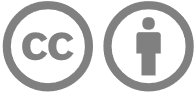 Licence: https://creativecommons.org/licenses/by/4.0 | Copyright notice: www.qcaa.qld.edu.au/copyright — lists the full terms and conditions, which specify certain exceptions to the licence. | Attribution (include the link): © State of Queensland (QCAA)  www.qcaa.qld.edu.au/copyright.Sub-question 1Sub-question 2Sub-question 3Sub-question 4Interesting factsNew questionsWhat I think I know about the topicSource 1Author, date, Title, publication place, publisherSource 2Source 3Summary